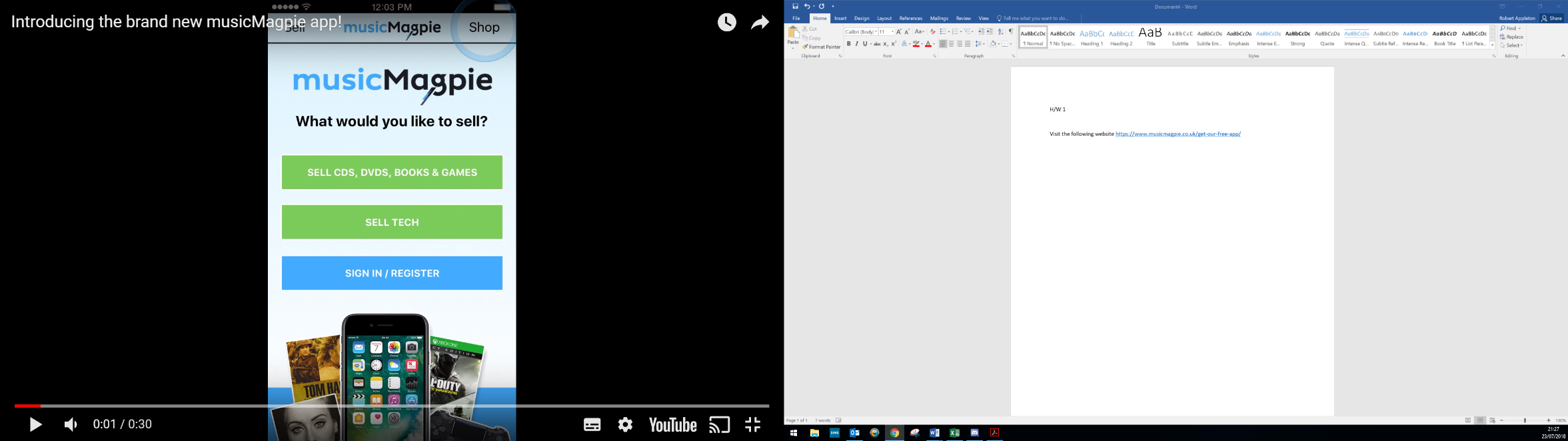 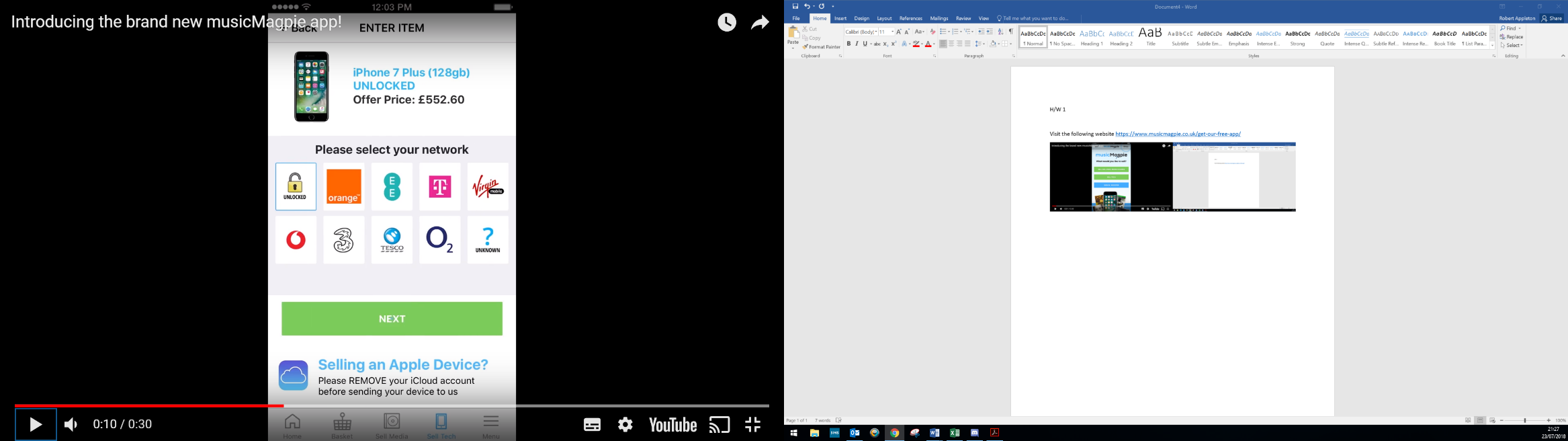 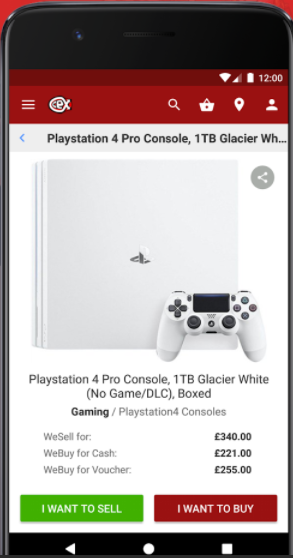 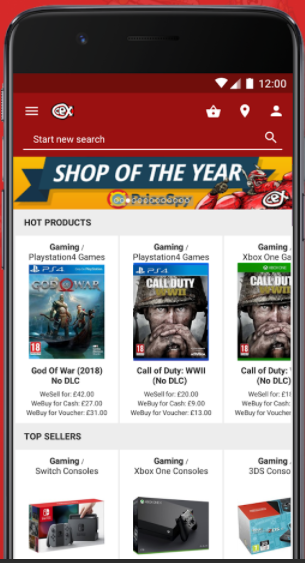 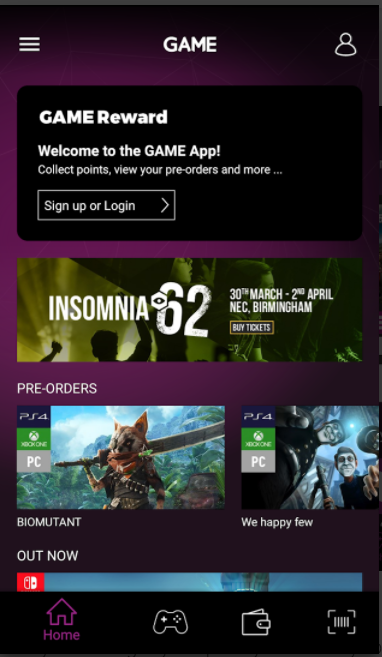 TaskGameExchange123 is an online company that operates in the UK. They buy used computer games and then sell them to make a profit. Users log in to the website, enter details of the games that they want to sell and are then offered a buying price. If they are happy with the price, they will post their games and the money will be transferred to their bank account.They want to set up a smartphone app to keep up with their competitors. The app should provide the same functionality as their website. They have asked you to design and develop the user interface of their new app. Create 3 different homepages below of what the app may look like. The company colours are Black & Blue.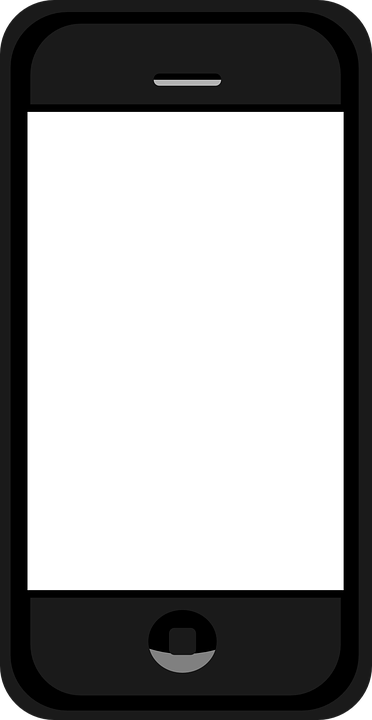 The homepage should welcome the user to the app and display a list of games that are currently high in demand. You may use the internet to look for current popular games or you can make up the games. There should be a search facility to allow the user to enter the name of a game they want to search for and the results will be displayed on the screen.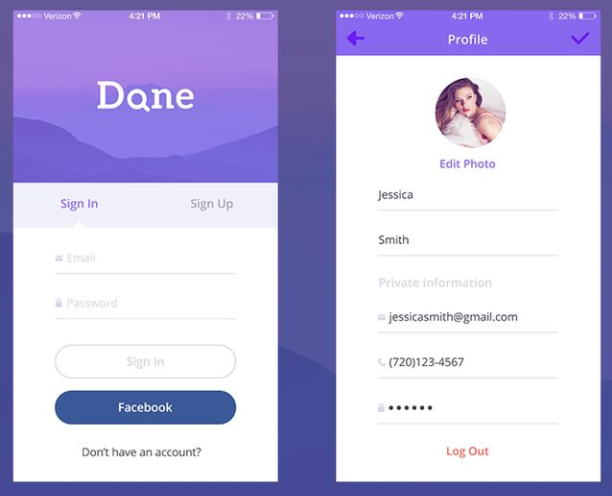 Task 3If users do not already have an account, then there should be a link to a form allowing the user to sign up and create an account (see example). The user should be able to enter their: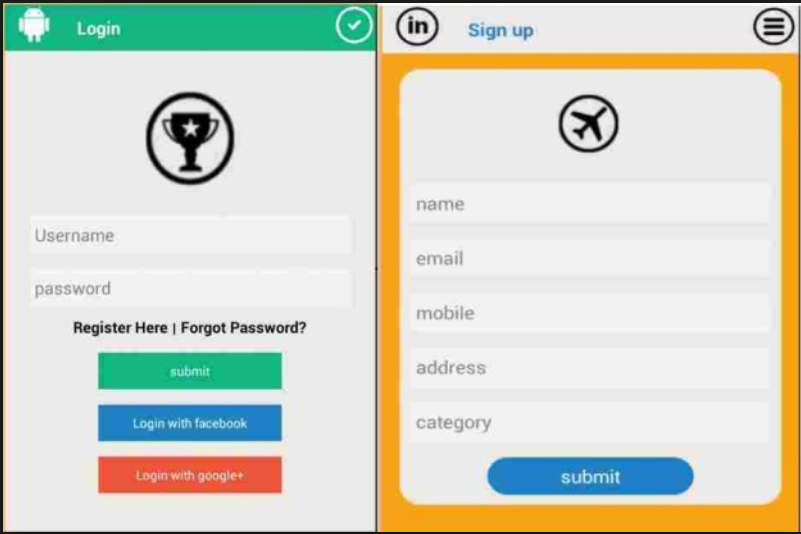 first namesurnameaddresspostcodetelephone numberemail addressWhat type of games console they have. Requirments for Buying page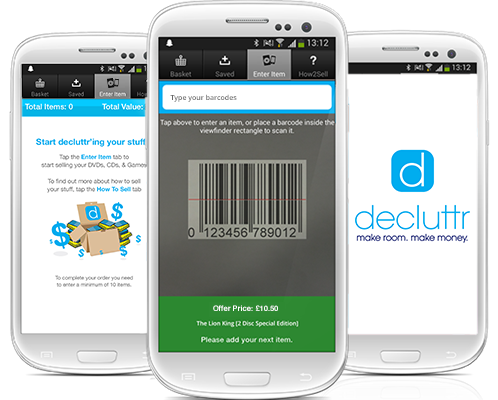 This screen allows users to enter details of the game they want to sell. They should be able to enter:the barcode numberthe condition of the box/packaging (i.e. poor, satisfactory, good, excellent)if the user manual is still available (i.e. yes, no)the condition of the disk (i.e. poor, satisfactory, good, excellent)Suitable outputs and prompts should be given to support the user when entering these details. When all these details have been entered, the app should then display a buying price. The user can then accept or decline. If the user accepts the buying price, then a code should be generated and displayed on the screen for them to send with their game in the post.